   Pinte a quantidade de velas que representa sua idade: 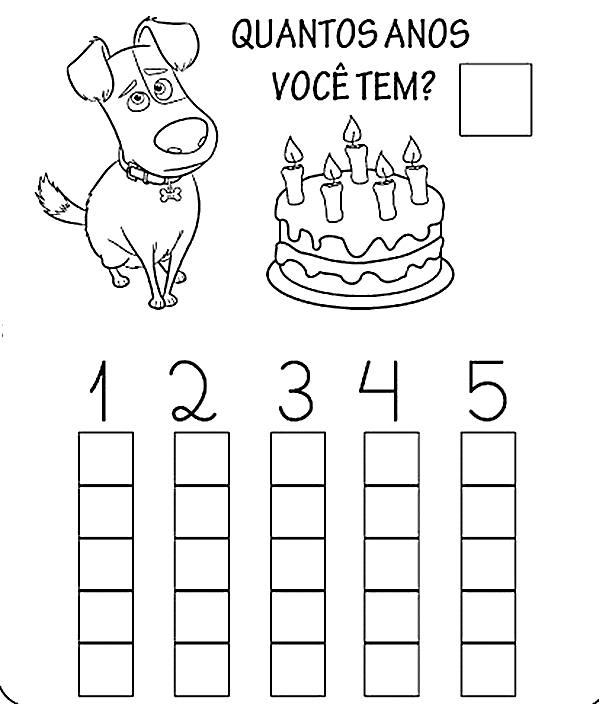 